 Sunday 15th March 20203rd Sunday of LentWelcome!What makes the church special?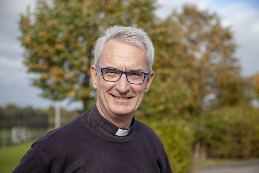 It is a place of FRIENDS – Jesus said “I call you friends”. FAMILY – a place where all belong. HOME - a building built of people. JESUS – The body of Christ. LOVE – Where serving others expresses our love. Welcome home! DavidTHE COMING  WEEK ACROSS THE PARISH Today: 8.00am Holy Communion at St Augustine’s, St Michael’s and St John’s, Armitage9.00am service at St John’s Slitting Mill9.45am Sung Eucharist at St Michael’s with children’s activities.10.00am Communion service at Church of Holy Spirit (COHS) with Sunday School10.30am Sung Eucharist service at St Augustine’s with Treasure Seekers 11.15am COHS ACM12pm St Augustine’s ACM12.30pm Baptism at St Michael’sThis afternoon at 4pm Confirmation Service at COHS, Mount RdMon 16th  March. St Augustine’s Church open 11am-2pm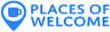 7pm Office Hour St Michael’sTues 17th March 9.00am Morning Prayer at St John’s, Armitage9.30am St Augustine’s Coffee ‘n Craft group. Changing Room Counselling1.30-2.30pm Church Mice at St Augustine’s 7.30pm St Michael’s ACM at St M’sWeds 18th March 9.30-10.30am Church Mice at St John’s Armitage10.00am Holy Communion at St Michael’s11am-2.00pm Changing Room Counselling at St Augustine’s12.30pm Lent Lunch at Church of Good Shepherd,  - Cancelled5.30pm Evening Prayer Lady Chapel St Augustine’sDue to Novid-19 (Coronavirus) we are following Diocesan guidelines and are cancelling all events where there is catering including Lent Lunches. We will therefore not be offering refreshments after our services.7.00-8.00pm Office Hour at St Augustine’sThurs 19th March10.00am Holy Communion at St Augustine’s and St John’s, Armitage11.30pm Funeral of Cyril Flint at St Augustine’sFri 20th MarchSt Augustine’s Church open 11am-2pm.Changing Room Counselling.1.30pm Singing and Communion at Lanrick House Care Home, Wolseley Rd11.00am Lunch Club at Church of Good Shepherd, - CancelledSat 21st  March10.30am Churches Together Litter Pick Meet at St Paul’s Methodist church.2-5pm Open House at the Curate’s Peakes Rd.Sun 22nd March8.00am Holy Communion at St Augustine’s, St Michael’s and St John’s, Armitage9.00am service at St John’s Slitting Mill9.45am Mothering Sunday service at St Michael’s10.00am All age Mothering Sunday family service Church of Holy Spirit.10.30am Family Mothering Day service at (non-Communion) St Augustine’s 12.00pm St Augustine’s DCC ACMOTHER NEWS & INFOTODAY: CONFIRMATION SERVICE at Church of Holy Spirit. 4.00pm Lent Lunches across the benefice: This is cancelled as per notice aboveWeds 18th at COGS; Weds 25th March at St Michael’s; Weds 1st April at St Augustine’s.Churches Together Litter Pick 10.30am Saturday 21st March. starting at St. Paul’s Methodist Church. Saturday afternoon March 21st Open House at the Curate’s 2-5pm. 14 Peakes Road, Etching Hill.The PCC meets on Tuesday 24th March at 7.30pm at St Augustine’s. Annual Parochial Church Meeting (APCM) Tuesday 31st March at 7.30pm at St Augustine’s.Easter Trail, Saturday 28th March, 10:00-1:00pm. Come along & experience the Easter story bought to life. Volunteers needed -actors to be Palm Sunday pilgrims, & helpers to help set up from 2:00pm Friday 27th. Please let Rev George know if you can help.Fri 3rd April 7-8pm There will be praise and worship at Church of the Holy Spirit. All very welcome!There are still 6 places available for the Weekend Away! June 26th-28th at The Hayes Centre, Swanwick. A weekend of luxury, fun and fellowship. Book your place ASAP not to miss out! If you have already booked, please pay the balance now. Contact Joan Surplice on 01889 800465.The Changing Room Counselling service. Call or TEXT 07591 257737 to make an appointment.At St Michael’s
Bingo: 7.30pm in the Church roomSpring clean – Thursday 19th March starting at 9.30am. Sign up sheet in the Church Room if you can come along.Lent Lunches – Cancelled as per noticeFlowers for Mothering Sunday – Help to arrange bunches on Saturday 21st at 3pm.Mothering Sunday all age Communion service, 22nd March, 9:45am. St. Michael's Thanksgiving & Memorial Candles for sale from Church soon (£1 or £2), buy as a present for someone or in memory of a loved one. They will be blessed during this service.Holy Week services -see flyer. Please note that the Agape meal is cancelled.St. Michael's Annual Meeting: Tuesday 17th March, 7:30pm, all welcome. Agenda on Church Room notice board. Please sign up there to be on the DCC or one of the associated roles. PCC members urgently needed.